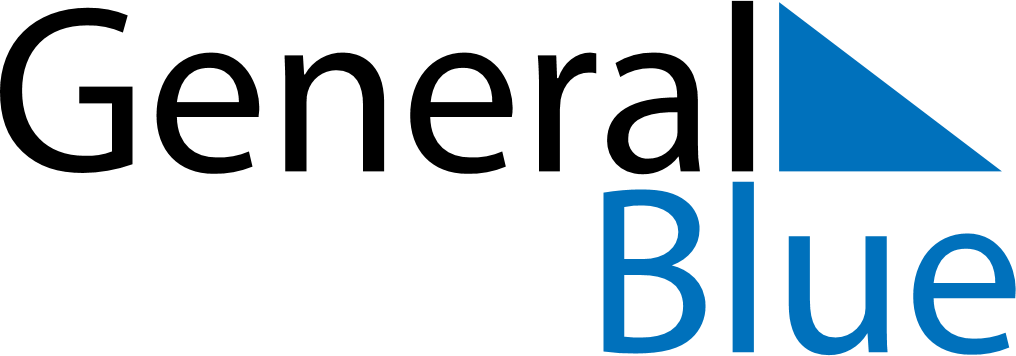 February 2024February 2024February 2024February 2024February 2024February 2024Wielun, Lodz Voivodeship, PolandWielun, Lodz Voivodeship, PolandWielun, Lodz Voivodeship, PolandWielun, Lodz Voivodeship, PolandWielun, Lodz Voivodeship, PolandWielun, Lodz Voivodeship, PolandSunday Monday Tuesday Wednesday Thursday Friday Saturday 1 2 3 Sunrise: 7:24 AM Sunset: 4:33 PM Daylight: 9 hours and 9 minutes. Sunrise: 7:22 AM Sunset: 4:35 PM Daylight: 9 hours and 12 minutes. Sunrise: 7:21 AM Sunset: 4:37 PM Daylight: 9 hours and 16 minutes. 4 5 6 7 8 9 10 Sunrise: 7:19 AM Sunset: 4:39 PM Daylight: 9 hours and 19 minutes. Sunrise: 7:18 AM Sunset: 4:41 PM Daylight: 9 hours and 22 minutes. Sunrise: 7:16 AM Sunset: 4:42 PM Daylight: 9 hours and 26 minutes. Sunrise: 7:14 AM Sunset: 4:44 PM Daylight: 9 hours and 29 minutes. Sunrise: 7:13 AM Sunset: 4:46 PM Daylight: 9 hours and 33 minutes. Sunrise: 7:11 AM Sunset: 4:48 PM Daylight: 9 hours and 36 minutes. Sunrise: 7:09 AM Sunset: 4:50 PM Daylight: 9 hours and 40 minutes. 11 12 13 14 15 16 17 Sunrise: 7:07 AM Sunset: 4:51 PM Daylight: 9 hours and 43 minutes. Sunrise: 7:06 AM Sunset: 4:53 PM Daylight: 9 hours and 47 minutes. Sunrise: 7:04 AM Sunset: 4:55 PM Daylight: 9 hours and 51 minutes. Sunrise: 7:02 AM Sunset: 4:57 PM Daylight: 9 hours and 54 minutes. Sunrise: 7:00 AM Sunset: 4:59 PM Daylight: 9 hours and 58 minutes. Sunrise: 6:58 AM Sunset: 5:00 PM Daylight: 10 hours and 2 minutes. Sunrise: 6:56 AM Sunset: 5:02 PM Daylight: 10 hours and 5 minutes. 18 19 20 21 22 23 24 Sunrise: 6:54 AM Sunset: 5:04 PM Daylight: 10 hours and 9 minutes. Sunrise: 6:52 AM Sunset: 5:06 PM Daylight: 10 hours and 13 minutes. Sunrise: 6:50 AM Sunset: 5:08 PM Daylight: 10 hours and 17 minutes. Sunrise: 6:48 AM Sunset: 5:09 PM Daylight: 10 hours and 21 minutes. Sunrise: 6:46 AM Sunset: 5:11 PM Daylight: 10 hours and 24 minutes. Sunrise: 6:44 AM Sunset: 5:13 PM Daylight: 10 hours and 28 minutes. Sunrise: 6:42 AM Sunset: 5:15 PM Daylight: 10 hours and 32 minutes. 25 26 27 28 29 Sunrise: 6:40 AM Sunset: 5:17 PM Daylight: 10 hours and 36 minutes. Sunrise: 6:38 AM Sunset: 5:18 PM Daylight: 10 hours and 40 minutes. Sunrise: 6:36 AM Sunset: 5:20 PM Daylight: 10 hours and 43 minutes. Sunrise: 6:34 AM Sunset: 5:22 PM Daylight: 10 hours and 47 minutes. Sunrise: 6:32 AM Sunset: 5:24 PM Daylight: 10 hours and 51 minutes. 